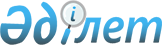 О структуре центрального аппарата Государственного комитета Республики Казахстан по управлению государственным имуществом
					
			Утративший силу
			
			
		
					Постановление Правительства Республики Казахстан от 27 декабря 1996 г. N 1661. Утратило силу - постановлением Правительства РК от 20 мая 1997 г. N 851 ~P970851 .



          Правительство Республики Казахстан постановляет:




          1. Утвердить структуру центрального аппарата Государственного
комитета Республики Казахстан по управлению государственным
имуществом согласно приложению, исходя из предельной численности
работников этого аппарата в количестве 72 единиц.




          2. Разрешить Государственному комитету Республики Казахстан
по управлению государственным имуществом иметь 3 заместителей
Председателя, в том числе одного первого, а также коллегию в
количестве 11 человек.




          3. Установить для центрального аппарата Государственного




комитета Республики Казахстан по управлению государственным
имуществом лимит служебных легковых автомобилей в количестве 4
единиц.
     4. Признать утратившими силу:
     постановление Правительства Республики Казахстан от 19 декабря
1995 г. N 1804 "О структуре центрального аппарата Государственного
комитета Республики Казахстан по управлению государственным
имуществом";
     постановление Правительства Республики Казахстан от 8 февраля
1996 г. N 184 "О внесении изменения в постановление Правительства
Республики Казахстан от 19 декабря 1995 г. N 1804".

     Первый заместитель
      Премьер-Министра
    Республики Казахстан


                                          Приложение



                                 к постановлению Правительства
                                      Республики Казахстан
                                  от 27 декабря 1996 г. N 1661











                                                          Структура




          центрального аппарата Государственного комитета
                 Республики Казахстан по управлению
                     государственным имуществом

     Руководство

     Главное управление по контролю за реализацией
     инвестиционных программ и контрактов

     Главное управление по работе с хозяйственными
     товариществами

     Управление по работе с государственной собственностью

     Финансово-учетный отдел

     Юридический отдел

     Отдел организационно-кадровой работы и пресс-службы

     Административно-хозяйственный отдел


      
      


					© 2012. РГП на ПХВ «Институт законодательства и правовой информации Республики Казахстан» Министерства юстиции Республики Казахстан
				